Глава городского округа Домодедово А.В. Двойных и Председатель Совета депутатов Л.П. Ковалевский посетили молочный завод Никон, на котором интенсивно проходит модернизация и идёт расширения производства. За три года переработка молока на небольшом предприятии выросла с 7 до 50 тонн в сутки, в планах увеличение выхода переработки продукции до 100 тонн в сутки. В 2019 году завод планирует снизить себестоимость продукции и расширить ассортимент в сторону производства сыров и развития кулинарно-кондитерского направления.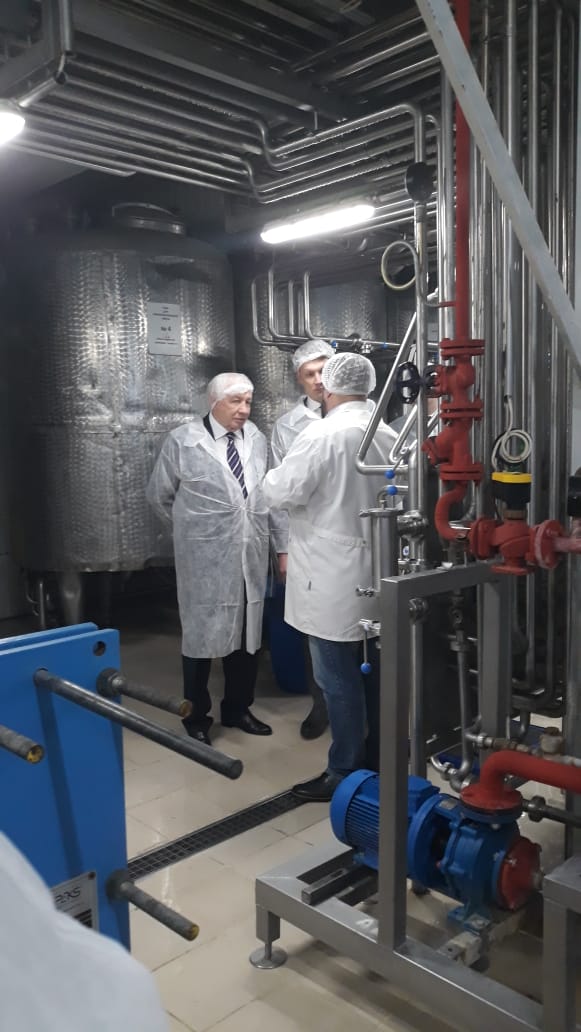 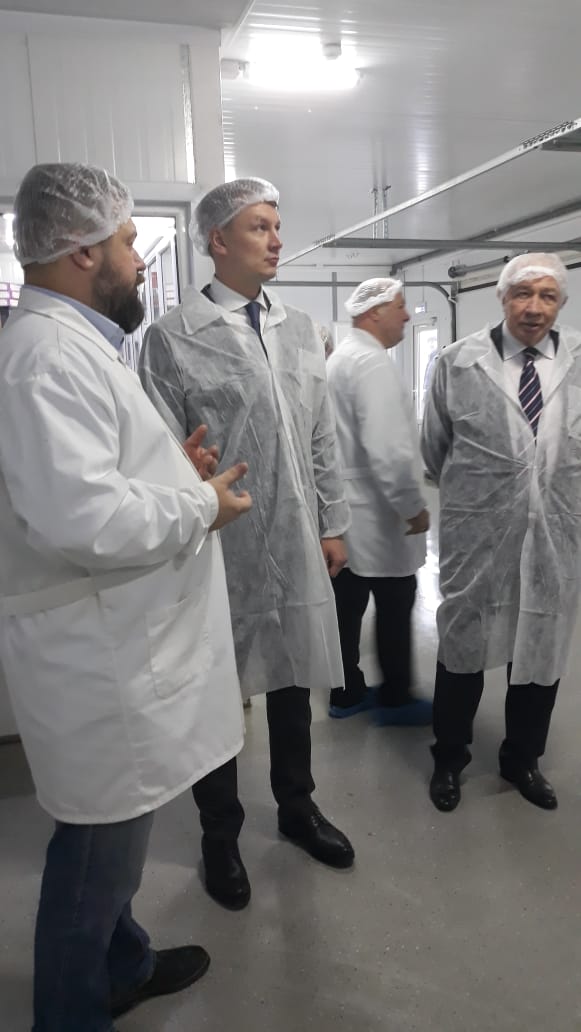 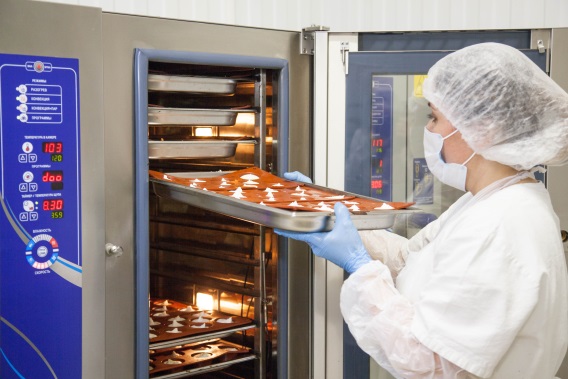 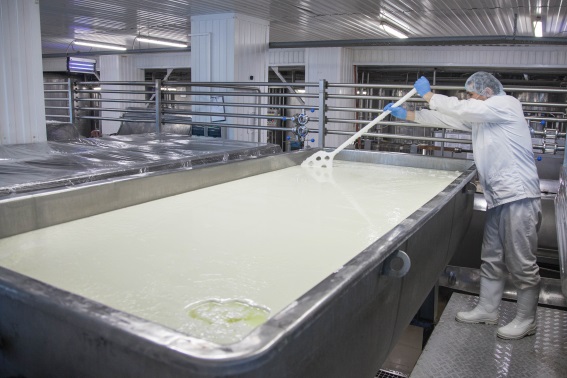 